Liebe Eltern, liebe Großeltern, liebe Erziehungsberechtigte!Uns ist wichtig, die Freude am Lesen zu fördern und der Fantasie genügend, sinnvolle Nahrung zu geben. Deshalb führen wir auch heuer die Lesewelten-Buchausstellung mit vielen interessanten und spannenden Büchern durch. Ablauf der Buchausstellung: Kontaktfreie Lieferung: Die Bücher werden kontaktfrei geliefert.Bestellung mit eigenem Bestellheft: Die Kinder besuchen mit der Klassenlehrerin / dem Klassenlehrer die Ausstellung und erhalten ein Bestellheft und ein Beiblatt. Dort können die Kinder die Bücher ankreuzen, die sie gerne lesen möchten.Bestellung unterzeichnen: Wenn Sie mit der Bestellung einverstanden sind, geben Sie bitte das deutlich ausgefüllte und unterschriebene Bestellheft / Beiblatt Ihrem Kind in die Schule bis spätestens …….. mit.Sammelbestellung und Lieferung: Die Bestellungen werden dann gesammelt an die Lesewelten KG geschickt und die Bücher werden zeitnah an die Schule geliefert.Einzahlen und Mitnehmen: Zu jeder Bestellung gibt es eine Rechnung und einen Erlagschein. Bitte KEINE Barzahlung!Wir wünschen Ihrem Kind viel Spaß beim Auswählen und Lesen!Liebe GrüßeDas Team der VS ….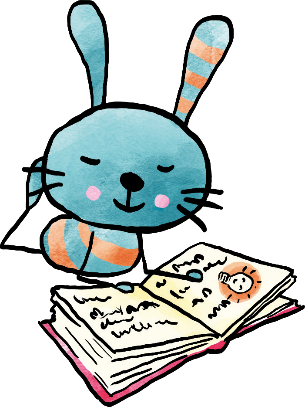 